Payroll Processor & Payroll Processor LTDI hereby certify that the statements in the foregoing report are true and correct to the best of my knowledge and belief.Use the information below to calculate the amounts to enter for items 2 and 3 on the reverse side.  Your application must be received by January 31, 2023.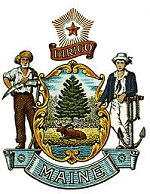 BUREAU OF  CONSUMER CREDIT PROTECTION 35 STATE HOUSE STATIONAUGUSTA MAINE  04333-0035BUREAU OF  CONSUMER CREDIT PROTECTION 35 STATE HOUSE STATIONAUGUSTA MAINE  04333-0035BUREAU OF  CONSUMER CREDIT PROTECTION 35 STATE HOUSE STATIONAUGUSTA MAINE  04333-0035BUREAU OF  CONSUMER CREDIT PROTECTION 35 STATE HOUSE STATIONAUGUSTA MAINE  04333-0035BUREAU OF  CONSUMER CREDIT PROTECTION 35 STATE HOUSE STATIONAUGUSTA MAINE  04333-0035PAYROLL PROCESSOR LTDPAYROLL PROCESSOR LTDLicense #License #License #DUE:  Jan 31, 2023DUE:  Jan 31, 2023Name and Address:Name and Address:Name and Address:FOR OFFICE USE ONLY Do not write in this box.FOR OFFICE USE ONLY Do not write in this box.FOR OFFICE USE ONLY Do not write in this box.FOR OFFICE USE ONLY Do not write in this box.Name and Address:Name and Address:Name and Address:CK #CNCNCNName and Address:Name and Address:Name and Address:AMTDATEDATEDATEName and Address:Name and Address:Name and Address:PAYMENT OPTIONS:  1) Check or Money Order Payable to “Treasurer, State of .”  Write license number on check; or 2) Credit Card: MasterCard or VISA only. Complete the following: I authorize the State of , Bureau  of Consumer Credit Protection to charge my MasterCard /VISA ________-________-________-________  Exp Date ______/_______in the amount of  $_____________ for the purpose of renewing my License.Signature_______________________________________PAYMENT OPTIONS:  1) Check or Money Order Payable to “Treasurer, State of .”  Write license number on check; or 2) Credit Card: MasterCard or VISA only. Complete the following: I authorize the State of , Bureau  of Consumer Credit Protection to charge my MasterCard /VISA ________-________-________-________  Exp Date ______/_______in the amount of  $_____________ for the purpose of renewing my License.Signature_______________________________________PAYMENT OPTIONS:  1) Check or Money Order Payable to “Treasurer, State of .”  Write license number on check; or 2) Credit Card: MasterCard or VISA only. Complete the following: I authorize the State of , Bureau  of Consumer Credit Protection to charge my MasterCard /VISA ________-________-________-________  Exp Date ______/_______in the amount of  $_____________ for the purpose of renewing my License.Signature_______________________________________PAYMENT OPTIONS:  1) Check or Money Order Payable to “Treasurer, State of .”  Write license number on check; or 2) Credit Card: MasterCard or VISA only. Complete the following: I authorize the State of , Bureau  of Consumer Credit Protection to charge my MasterCard /VISA ________-________-________-________  Exp Date ______/_______in the amount of  $_____________ for the purpose of renewing my License.Signature_______________________________________PAYMENT OPTIONS:  1) Check or Money Order Payable to “Treasurer, State of .”  Write license number on check; or 2) Credit Card: MasterCard or VISA only. Complete the following: I authorize the State of , Bureau  of Consumer Credit Protection to charge my MasterCard /VISA ________-________-________-________  Exp Date ______/_______in the amount of  $_____________ for the purpose of renewing my License.Signature_______________________________________PAYMENT OPTIONS:  1) Check or Money Order Payable to “Treasurer, State of .”  Write license number on check; or 2) Credit Card: MasterCard or VISA only. Complete the following: I authorize the State of , Bureau  of Consumer Credit Protection to charge my MasterCard /VISA ________-________-________-________  Exp Date ______/_______in the amount of  $_____________ for the purpose of renewing my License.Signature_______________________________________PAYMENT OPTIONS:  1) Check or Money Order Payable to “Treasurer, State of .”  Write license number on check; or 2) Credit Card: MasterCard or VISA only. Complete the following: I authorize the State of , Bureau  of Consumer Credit Protection to charge my MasterCard /VISA ________-________-________-________  Exp Date ______/_______in the amount of  $_____________ for the purpose of renewing my License.Signature_______________________________________In accordance with the provisions of 10 M.R.S.§1495 et seq.,  Payroll Processors, application is hereby made  to renew a license as a Payroll Processor.1.  Do you have the ability to access, control, direct, transfer or disburse client funds?   (Yes or No)? ________If no, skip to Question 3.2.  Surety Bonding – Choose either 2a or 2b2a. Bond amount or letter of credit from reverse side.2b. Payroll Processor Recovery Fund.  I have enclosed a $10,000 surety bond/letter of credit and the appropriate fee as calculated from the reverse side: $__________ *Please send a separate check. 3.      Renewal Fee                    # of Maine Employer Clients           _______ $200 . . . . . . . . .  1-24           _______ $500 . . . . . . . . . .25-500           _______ $800 . . . . . . . . .501 and abovePlease provide the following information:1.  Any change in business structure or address;2.  A copy of a “policy declarations page” showing fidelity insurance coverage (fidelity bond, employee dishonesty bond, liability insurance w/crime coverage or third party liability coverage), in amount of two times the highest weekly payroll for 2022, or $5 million, whichever is less.   (This coverage is required of licensees who prepare & issue payroll)3.  Please list current contact people for compliance examinations, legal notices (Resident Agent), and consumer complaints (name and address, email, telephone and fax numbers); 4.  Renewed Surety Bond or Letter of Credit (if applicable) with effective dates of January 31, 2023 to January 31, 2024; and5.  A year end statement, showing by quarter, the total tax payments (state, federal, and unemployment comp premiums) made by your company on behalf of Maine employers and non-Maine employers with Maine employees. (For non-Maine employers with Maine employees, you need only to include the Maine taxes of the Maine employees.)Signature of PreparerName typed or printed legiblyTitleDateBond or Letter of Credit Calculation:Calculate the highest amount of state and federal withholding tax and unemployment insurance contributions, over which you had access or control in any quarter in the most recently ended calendar year. This calculation should include only amounts attributable to entities or individuals which have Maine employees. Do not include taxes or unemployment premiums paid on behalf on individuals who are not Maine residents.That amount is $___________________. This is the amount of the surety bond or letter of credit that must accompany your application, and which by law should not be less than $50,000, nor more than $500,000Payroll Processor Recovery Fund:Please provide a $10,000 surety bond or irrevocable letter of credit.  Assessments into the fund must be in amounts equal to 1% of the balance of bond coverage required, $50,000 minimum, or the amount from above calculation, whichever is greater but not to exceed $500,000.